Multi-Sagittal notation for the 
37-prime 45-odd limit diamond in JICam Taylor, May 201613579111315171921232527293133353739451DAF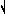 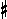 C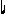 EG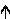 B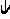 CE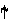 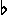 F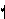 GG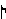 ABC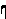 D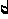 DEE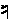 FG3GDBFACEFABCCDEFGGAABC5B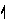 FDACEGACDEEFGABBCCDE7E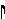 BGDFACDFGAABCDEEFFGA9CGEBDFABDEFFGABCCDDEF11A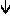 ECGBDFGBCDD
EFGAABBCD13F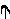 CAEGBDEGABBCDEFFGGAB15EBGDFACDFGAABCDEEFFGA17C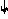 GEBDFABDEFF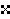 GABCCDDEF19B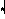 FDACEGACDEEFGABBCCDE21AACGBDFGBCDDEFGAABBCD23A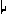 ECGBDFGB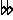 CDDEFGAABBCD25GDBFACEFABCCDEFGGAABC27FCAEGBDEGABBCDEFFGGAB29E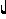 BGDFACDFGAABCDEEFFGA31D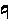 AFCEGBCEFGGABCDDEEFG33DAFCEGBCEFGGABCDDEEFG35CGEBDFABDEFFGABCCDDEF37C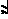 GEBDFABDEFFGABCCDDEF39BFDACEGACDEEFGABBCCDE45AECGBDFGCCDDEFGAABBCD